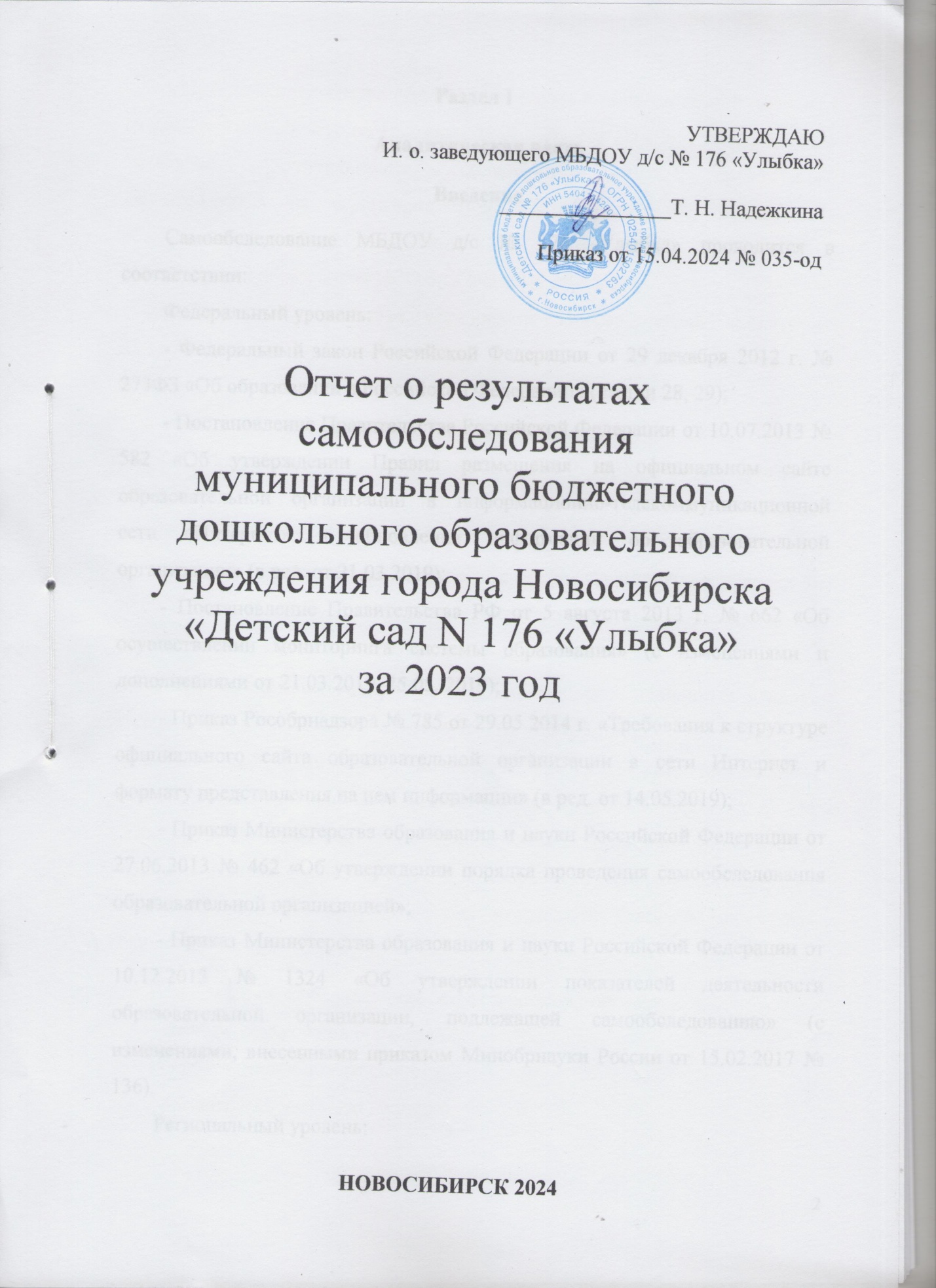 Раздел IАналитическая частьВведениеСамообследование МБДОУ д/с № 176«Улыбка» проводится в соответствии: Федеральный уровень:   - Федеральный закон Российской Федерации от 29 декабря 2012 г. № 273ФЗ «Об образовании в Российской Федерации» (статьи 28, 29);   - Постановление Правительства Российской Федерации от 10.07.2013 № 582 «Об утверждении Правил размещения на официальном сайте образовательной организации в информационно-телекоммуникационной сети «Интернет» и обновления информации об образовательной организации» (в ред. от 21.03.2019);   - Постановление Правительства РФ от 5 августа 2013 г. № 662 «Об осуществлении мониторинга системы образования» (с изменениями и дополнениями от 21.03.2019, 25.05. 2019);   - Приказ Рособрнадзора № 785 от 29.05.2014 г. «Требования к структуре официального сайта образовательной организации в сети Интернет и формату представления на нем информации» (в ред. от 14.05.2019);   - Приказ Министерства образования и науки Российской Федерации от 27.06.2013 № 462 «Об утверждении порядка проведения самообследования образовательной организацией»;   - Приказ Министерства образования и науки Российской Федерации от 10.12.2013 № 1324 «Об утверждении показателей деятельности образовательной организации, подлежащей самообследованию» (с изменениями, внесенными приказом Минобрнауки России от 15.02.2017 № 136).  Региональный уровень:   - Приказ Министерства образования, науки и инновационной политики Новосибирской области от 15 апреля 2014 г. № 920 «О сборе информации о показателях деятельности общеобразовательных организаций, расположенных на территории Новосибирской области, подлежащих самообследованию» (с изменениями и дополнениями, утв. приказом Министерства образования НСО от 22.02.2019 № 405);   - Приказ Министерства образования Новосибирской области от 25.11.2019 № 2977 «Об утверждении Положения о региональной системе оценки качества образования Новосибирской области»;  Муниципальный уровень:   - Приказ департамента образования мэрии города Новосибирска от 23.04.2018г. №0428 «Об утверждении Положения о муниципальной системе оценки качества образования»;   - Приказ департамента образования мэрии города Новосибирска от 13.09.2019 г. №0736-од «Об утверждении Регламента функционирования муниципальной системы оценки качества образования».  Самообследование МБДОУ д/с № 176 «Улыбка» проводится в целях обеспечения доступности и открытости информации о деятельности образовательной организации, позволяет определить круг проблем, на решение которых должна быть направлена деятельность МБДОУ д/с № 176 «Улыбка». Результаты могут быть использованы при подведении итогов работы в рамках учебного года, для разработки годового плана работ общеобразовательной организации на следующий учебный год и для корректировки программы развития. В процессе самообследования была проведена оценка:  - системы управления организации - образовательной деятельности,  - организации учебного процесса,  -качества кадрового, учебно-методического, библиотечно-информационного обеспечения, материально-технической базы,  функционирования внутренней системы оценки качества образования, а также анализ показателей деятельности организации, подлежащей самообследованию.I. Общие сведения об образовательной организацииМуниципальное бюджетное дошкольное образовательное учреждение  города Новосибирска «Детский сад № 176 «Улыбка»расположено в Ленинском районе, в жилом микрорайоне. Ближайшее окружение детского сада имеет  развитую инфраструктуру социально значимых объектов.Площадь территории детского сада составляет2837, 6 кв.м.  Территория огорожена, по периметру высажены зеленые насаждения. На территории ДОО  расположены 11 прогулочных участков, которые закреплены за группами по возрастам. На территории разбиты цветники, небольшой огород для организации работы с детьми, оборудована детская метеоплощадка. Цель деятельности ДОО – осуществление образовательной деятельности по реализации образовательных программ дошкольного образования.В МБДОУ д/с № 176 «Улыбка» 7 групп общеразвивающей направленности, 3 группы компенсирующей направленности и 1 группакомбинированной направленностидля детей с тяжёлыми нарушениями речи.Режим работы: длительность пребывания детей в ДОО – 12 часов (с 7.00 до 19.00). ДОО работает 5 дней в неделю. Выходные дни – суббота, воскресенье, праздничные дни.  Отношения между родителями воспитанников и законными представителями строятся на договорной основе. 2. Обобщённые результаты самообследования 2.1.Оценка системы управления организации Управление ДОО осуществляется в соответствии с действующим законодательством. Управление образовательной организацией осуществляется на основе принциповединоначалия и коллегиальности. Единоличным исполнительным органом является заведующий. Организационная структура управления в ДОО представляет собой совокупность всех органов с присущими им функциями. Она может быть представлена в виде трёх уровней. На первом уровне управления находится заведующий детским садом, который осуществляет руководство и контроль за деятельностью всех структур. Указания и распоряжения заведующего обязательны к исполнению для всех участников образовательного процесса. На втором уровне управление осуществляют: старший воспитатель, главный бухгалтер, заместитель заведующего по АХР, старшая медицинская сестра, которые взаимодействуют с соответствующими объектами управления. На этом уровне заведующий осуществляет непосредственную и опосредованную реализацию управленческих решений через распределение обязанностей между административными работниками с учётом их подготовки, опыта, а также структуры ДОО. Третий уровень управления осуществляют воспитатели, музыкальный руководитель, инструктор по физической культуре, учитель - логопед.Кроме этого, в ДОО сформированы коллегиальные органы управления.В детском саду функционирует Первичная профсоюзная организация.На заседаниях Общего собрания работников Учреждения в 2023 году решались вопросы оплаты труда, соблюдения правил внутреннего трудового распорядка, охраны труда. В течение года были проведены 5 педагогических совета (4 плановых, 1 внеплановый), направленных на решение следующих задач: создание условий для развития познавательных, коммуникативных, творческих способностей детей дошкольного возраста в рамках реализации образовательной области «Речевое развитие» в разделе «Ознакомление с художественной литературой»; ориентирование педагогов на повышение компетентности в вопросах теории и практики создания условий для нравственного воспитания детей в рамках реализации Рабочей программы воспитания; приведение основной общеобразовательной программы МБДОУ д/с № 176 «Улыбка» в соответствие с федеральной образовательной программой дошкольного образования и основной адаптированной общеобразовательной программы МБДОУ д/с № 176 «Улыбка» для детей с тяжёлыми нарушениями речи с федеральной адаптированной программой дошкольного образования.На заседаниях Родительского комитета решались вопросы организации обеспечения безопасности воспитанников на улицах города, повышения заинтересованности родителей в посещении детского сада; перехода образовательной организации на Федеральную образовательную программу дошкольного образования и на Федеральную адаптированную программу дошкольного образования.Вывод: Структура и система управления ДОО соответствует специфике деятельности ДОО. В МБДОУ д/с № 176 «Улыбка»реализуется возможность участия в управлении детским садом всех участников образовательных отношений.2.2. Оценка образовательной деятельностиОбразовательная деятельность в ДОО осуществляется в соответствии сФедеральным законом от 29.12.2012 № 273-Ф3 «Об образовании в РоссийскойФедерации», Федеральным государственным образовательным стандартом дошкольногообразования, санитарными правилами СП 2.4.3648-20 «Санитарно-эпидемиологические требования к организациям воспитания и обучения, отдыха и оздоровления детей и молодёжи», утверждёнными постановлением Главного государственного санитарного врача Российской Федерации от 28.09.2020 № 28.В ДОО функционирует 11 групп по следующим направленностям:- 7 групп общеразвивающей направленности для детей в возрасте от 1,5 до 7 лет; - 1 группа комбинированной направленности;- 3 группы компенсирующей направленности  для детей в возрасте от 4 до 7 лет. Общее количество детей, посещающих ДОО - 255, из них детей до 3 лет – 50, от 3 до 8 лет – 205 ребёнка, из них количество детей, имеющих статус ОВЗ – 55 детей.С 01.09.2023 детский сад реализует основную образовательную программу дошкольного образования, разработанную в соответствии с ФГОС ДО и федеральной образовательной программой дошкольного образования, утверждённой приказом Минпросвещения России от 25.11.2022 года № 1028.ОП ДО МБДОУ д/с № 176 «Улыбка» состоит из обязательной части и части, формируемой участниками образовательных отношений. В части ОП ДО МБДОУ д/с № 176 «Улыбка», формируемой участниками образовательных отношенийреализуются парциальные программы: «Моя Родина - Россия». Цель программы: нравственно – патриотическое воспитание дошкольников средствами ознакомления с родной страной, с малой Родиной,парциальная образовательная программа дошкольного образования по формированию предпосылок положительного восприятия детей себя и других людей, а также формирование толерантности в рамках дошкольной образовательной организации «Дружат дети всей земли». Цель программы:создание условий для формирования положительной социальной перцепции и толерантности у детей дошкольного возраста в рамках дошкольного образовательного учреждения.Образовательная программа МБДОУ д/с № 176 «Улыбка» включает в себя Рабочую программу воспитания, котораяпризвана помочь всем участникам образовательных отношений реализовать воспитательный потенциал совместной деятельности, реализовать решение таких задач, как: -  формирование общей культуры личности воспитанников; - развитие у воспитанников социальных, нравственных, эстетических качеств, направленных на воспитание культурно-нравственных и социокультурных ценностей и принятие правил и норм поведения в интересах человека, семьи и общества. В рамках Рабочей программы воспитания реализуется календарный план воспитательной работы.В группах компенсирующей направленности реализуется адаптированная образовательная программа дошкольного образования  МБДОУ д/с № 176 «Улыбка» для детей с тяжёлыми нарушениями речи и адаптированная образовательная программа дошкольного образования  МБДОУ д/с № 176 «Улыбка» для детей с задержкой психического развития, разработанные в соответствии с федеральной адаптированной образовательной программой дошкольного образования для обучающихся с ограниченными возможностями здоровья, утверждённой приказом Минпросвещения России от 24.11.2022 г. № 1022.Ведущими целями и задачами педагогического коллектива являются: - создание образовательного пространства, направленного на повышение качества дошкольного образования для формирования общей культуры личности детей, развитие их социальных, нравственных, эстетических, интеллектуальных, физических качеств, инициативности и самостоятельности в соответствии с требованиями современной образовательной политики, социальными запросами и потребностями личности ребёнка;- реализация содержания образовательной деятельности в ДОО в соответствии с федеральным государственным образовательным стандартом;- создание эмоционально благополучных и комфортных условий для социально – личностного развития дошкольников и  оказания им  индивидуальной оздоровительной, коррекционно-педагогической помощи. - создание единого образовательно-оздоровительного пространства ДОО – семья; осуществление преемственности между ДОО и семьёй в создании оптимальных условий, обеспечивающих охрану и укрепление физического и психического здоровья детей.Образовательная деятельность строится на основе  режима дня,  который устанавливает распорядок бодрствования и сна, приема пищи, гигиенических и оздоровительных процедур, организацию непосредственно образовательной деятельности, прогулок и самостоятельной деятельности воспитанников.В соответствии с Федеральным государственным образовательным стандартом центром образовательной деятельности в ДОО является непосредственно образовательная деятельность, совместная деятельность педагога и ребёнка, самостоятельная деятельность детей.Непосредственно образовательная деятельность отражает содержание воспитательно-образовательной работы по освоению детьми образовательных областей «Социально - коммуникативное развитие», «Познавательное развитие», «Речевое развитие», «Художественно-эстетическое развитие», «Физическое развитие».В детском саду организованная образовательная деятельность с детьми 1,5 -7 лет осуществляется в соответствии с расписанием. Основной единицей организованной образовательной деятельности является занятие.  Работа проводится по личностно-ориентированной модели воспитания и развития детей путём реализации новых подходов и технологий, направленных на улучшение качества жизни и состояния здоровья детей. Образовательная деятельность реализуется в адекватных дошкольному возрасту формах работы с детьми. Приоритет в работе с дошкольниками отдаётся игровым методам, поддерживающим постоянный интерес и стимулирующим познавательную и творческую деятельность детей.Образовательная деятельность осуществляется в процессе организации различных видов детской деятельности: в раннем возрасте (1,5 –3 года): предметная деятельность и игры с составными и динамическими игрушками;экспериментирование с материалами и веществами (песок, вода, тесто и пр.); общение со взрослыми и совместные игры со сверстниками под руководством взрослого; самообслуживание и действия с бытовыми предметами-орудиями (ложка, совок, лопатка и пр.); восприятие смысла музыки, сказок, стихов, рассматривание картинок; двигательная активность. С детьми дошкольного возраста (3 –7 лет): -игровая (включая сюжетно-ролевую игру, игру с правилами и другие виды игры); -коммуникативная (общение и взаимодействие со взрослыми и сверстниками); -познавательно-исследовательская (исследование объектов окружающего мира и экспериментирование с ними); -восприятие художественной литературы и фольклора; -самообслуживание и элементарный бытовой труд (в помещении и на улице); -конструирование из разного материала (включая конструкторы, модули, бумагу, природный и иной материал); -изобразительная (рисование, лепка, аппликация); -музыкальная (восприятие и понимание смысла музыкальных произведений, пение, музыкально-ритмические движения, игры на музыкальных инструментах); -двигательная (овладение основными движениями). Результатами освоения программы являются целевые ориентиры дошкольного образования,	которые 	представляют 	собой социально-нормативные возрастные характеристики возможных достижений ребенка. С целью анализа достижения детьми планируемых и итоговых результатов освоения Программы и обеспечения всестороннего развития воспитанников, педагогами ДОО два раза в год проводится мониторинг образовательного процесса и детского развития (сентябрь 2022 г., май 2023г.). В процессе мониторинга педагоги  используют метод наблюдения, анализ реального поведения ребенка. Информация фиксируется посредством прямого наблюдения за поведением ребенка в игровых ситуациях, в ходе режимных моментов, в процессе организованной образовательной деятельности.Результаты мониторинга педагоги используют для решения следующих задач:  индивидуализации образования, оптимизации работы с группой детей. Результаты мониторинга заносятся в индивидуальную карту развития, что позволяет педагогам, опираясь на зону ближайшего развития ребенка, наметить пути развития и коррекцию нарушений.По данным педагогического наблюдения воспитателей групп 100% воспитанников показывают положительную динамику в освоении ОП ДО МБДОУ д/с № 176 «Улыбка». Для успешной реализации задач воспитания и развития детей ДОО осуществляются следующие формы работы с родителями: мониторинг,творческие выставки,  консультации, совместные детско–родительские проекты, акции, праздники, наглядная информация (буклеты, стенды).Существуют затруднения, но в целом работа осуществляется успешно. Педагоги затрудняются в изучении семьи, в выстраивании индивидуальных подходов к семьям воспитанников. 15 % педагогов (в основном педагоги имеют стаж работы от 1 до 5 лет)  не удовлетворены результатами своей работы в данном направлении, отмечают дефицит умения планировать данную деятельность. Часть педагогов недооценивают значимость взаимодействия с семьями воспитанников, не имеют установки на сотрудничество. Часть педагогов «с опаской» относится к взаимодействию с родителями, ожидая возникновения конфликтов. Пути решения данной проблемы возможны в налаживании партнёрских отношений между ДОО и институтами психологической поддержки, приглашении психологов на семинары и практикумы в ДОО – данное направление продолжает оставаться перспективным для нашего учреждения. Удовлетворённость родителей качеством образования: опрошено 171 семья из 239 (72%). Из них удовлетворены качеством образовательной деятельности и условий осуществления образовательной деятельности 123 семьи (71%), 48 семей (28%) – частично не удовлетворены (состояние материально-технической базы, компетентность начинающих педагогов).Медицинское обслуживание воспитанников  обеспечивает медицинский персонал для работы которого ДОО предоставляет помещение с необходимыми условиями.    В  детском  саду  имеется  медицинский блок, который по составу помещений и их площади соответствует санитарным правилам. Основным  источником  сведений  о  состоянии  здоровья  воспитанников  служат  результаты  обязательных  медицинских  осмотров.  Для реализации задач физического воспитания большое внимание уделяется повышению двигательной активности детей и правильному её регулированию.Для решения поставленных задач в ДОО проводится система физкультурно-оздоровительных мероприятий: - закаливание; - физкультурные занятия;- спортивные досуги, праздники;- утренняя гимнастика;- игровые побудки после сна;- физкульт. минутки;- двигательная разминка во время перерыва между занятиями;- подвижные игры и физические упражнения с усложнением содержания; - индивидуальная работа по развитию движений на прогулке;- совместные спортивные   мероприятия с родителями;- самостоятельная деятельность в спортивных центрах в группах;- медицинский контроль: проверка моторной плотности физкультурных занятий; - контроль за одеждой детей, за соответствием мебели ростовым показателям, за соблюдением режима в течение дня;- спортивный досуг (1 раз в месяц);- Дни здоровья; - физкультурно-спортивные праздники на открытом воздухе.     В режим дня включены дыхательные упражнения: в утреннюю гимнастику, между учебными занятиями, в упражнениях после дневного сна, в физкультурные занятия, а также индивидуальную работу. Педагогами активно используется пальчиковая гимнастика, способствующая развитию мелкой моторики и тактильных ощущений. Существенное место в решении задач физического воспитания занимают различные формы активного отдыха: спортивные досуги, праздники, дни здоровья. Для успешного осуществления работы в ДОО созданы условия:  физкультурный зал с разнообразным оборудованием и инвентарём, площадка с элементами спортивного оборудования. Для старших дошкольников третье занятие по физической культуре проводится на свежем воздухе. Во всех групповых помещениях оформлены и функционируют центры с физкультурным оборудованием, пособиями для подвижных игр, занятий физическими упражнениями. Средний показатель пропущенных дней при посещении дошкольной образовательной организации по болезни на одного воспитанника в 2023 году составил 12 дней.Общее санитарно–гигиеническое состояние дошкольного учреждения соответствует требованиям: питьевой, световой, воздушный режимы соответствуют нормам. Сотрудники ДОО создают условия для успешного протекания периода адаптации детей к условиям детского сада. В группе раннего возраста создана атмосфера тепла, уюта, доброжелательности. Это снимает тревогу, волнение и страхи, что немаловажно для здоровья ребёнка в адаптационный период. Анализ процесса адаптации детей раннего возраста показал следующие результаты: в группу раннего возраста принято 50детей. Из них: лёгкая степень адаптации – 17 детей (34 %), средняя степень – 28 детей (56 %), тяжёлая степень – 5 детей (10 %).2.3. Наличие условий для индивидуальной работы с обучающимисяУсловия для индивидуальной работы с детьми осуществляются в совместной и свободной деятельности воспитанников, которая организовывается в условиях созданной педагогами предметно-развивающей образовательной среды, обеспечивающей выбор каждым ребенком деятельности по интересам и позволяющей ему взаимодействовать со сверстниками или действовать индивидуально. Самостоятельная деятельность детей 3-7 лет занимает в режиме дня не менее 3-4 часов. Для организации индивидуальной работы с детьми в ДООсозданы и благоприятные кадровые условия. Педагоги создают условия для реализации творческого потенциала детей через конкурсное движение. В 2023 году воспитанники и педагоги  ДОО принимали участие в следующих конкурсах2.4. Наличие условий для организации обучения и воспитания, обучающихся с ограниченными возможностями здоровья и инвалидовВ ДОО функционирует 3 группы компенсирующей направленности и 1 группа комбинированной направленности для детей, имеющих тяжёлые нарушения речи.В ДОО работает психолого-педагогический консилиум. Деятельность психолого-педагогического консилиума направлено на психолого-педагогическое сопровождение детей с ОВЗ, согласно обозначенным в заключениях ТПМПК специальным образовательным условиям. Для детей с ОВЗ разработаны индивидуальные образовательные маршруты по коррекции речевых нарушений,по которым осуществляется психолого-педагогическое сопровождение воспитанников с ОВЗ.Коррекционную работу в дошкольном образовательном учреждении осуществляют три учителя – логопеда.Система коррекционной работы включает взаимосвязанные блоки:- диагностический;- коррекционно-развивающий;- оздоровительно-профилактический.В детском саду созданы условия, необходимые для реализации коррекционной работы.1.Оборудован кабинет учителей-логопедов. Оснащение кабинета соответствует требованиям к организации условий. 2. Предметно-развивающая среда групп компенсирующей направленности создаётся с учётом образовательных потребностей данной категории детей.В группах имеются:- логопедические центры с материалами для автоматизации и дифференциации звуков, обогащения словаря, развития грамматического строя речи, развития фонематического восприятия;- сенсорные уголки с играми и игровым оборудованием для развития сенсорных представлений;- игровые зоны, оснащённые развивающими играми, обеспечивающими гендерный подход и индивидуально-личностные запросы детей.ДОО имеет социальных партнеров:Вывод:образовательная деятельность в ДОО в 2023 году была организована в соответствии с требованиями, предъявляемыми законодательством к дошкольному образованию. Перспективным направлением являются:внедрение вариативных форм активного включения родителей в образовательную деятельность с учётом особенностей семей; совершенствование ИКТ – компетенций, повышение компьютерной грамотности педагогов для обеспечения качества образовательной деятельности с применением современных информационных технологий;налаживание партнёрских отношений между ДОО и институтами психологической поддержки.2.5. Оценка функционирования внутренней системы оценки качества образования	В ДОО принят локальный акт «Положение о внутренней системе оценки качества образования».Внутренняя система оценки качества образования позволяет определить: - уровень психолого-педагогических условий; - динамику развития детей в процессе освоения образовательной программы; - удовлетворённость родителей качеством получаемых образовательных услуг. Внутренняя система оценки качества образования способствует принятию обоснованных и своевременных управленческих решений, направленных на повышение качества образования. Перспективой работы по данному направлению является совершенствование инструментария ВСОКО.2. 6. Оценка кадрового обеспеченияОбразовательная деятельность в ДОО обеспечивается педагогическими кадрами:1 старший воспитатель, 20воспитателей,1 инструктор по физической культуре, 2 музыкальных руководителя, 3 учителя-логопеда.Кадровое обеспечение:Квалификация педагогов в 2021 г.Квалификация педагогов в 2022 г.Квалификация педагогов в 2023 г.Не имеют квалификационной категории педагогические работники, которые не подлежат аттестации, так как стаж работы в ДОО составляет менее 2-х лет.Образовательный  уровень  педагогов в 2021 г.Образовательный  уровень  педагогов в 2022 г.Образовательный уровень  педагогов в 2023 г.Образовательный уровень педагогов остаётся стабильным.Повышение квалификацииВ соответствии с Федеральным законом от 29.12.2012 № 273-ФЗ «Об образовании в Российской Федерации» все педагоги дошкольной организации проходят повышения квалификации 1 раз в 3 года. 100% педагогического коллектива имею повышение квалификации. В 2023 году профессиональный уровень повысили 12 педагогов.Вывод: Педагогические работники ДОУ обладают основными профессиональнымикомпетенциями, необходимыми для создания условий развития детей в соответствии с ФГОС ДО. При этом сохраняется актуальность работы по повышению ИКТ-компетенций педагогов.Наличие квалифицированных специалистов обеспечивает возможность оказания психолого-педагогической, коррекционной, социальной помощи воспитанникам.  Перспективой работы является развитие работы  по направлениям в форме мастер-классов опытных педагогов; стимулирования участия начинающих воспитателей в конкурсном движении.2.7. Оценка учебно-методического и библиотечно-информационного обеспеченияБиблиотечный фонд располагается в методическом кабинете, кабинетах специалистов, группах детского сада. Библиотечный фонд представлен методической литературой повсем образовательным областям ОП ДО, детской художественной литературой, периодическими изданиями, а также другими информационными ресурсами на различных электронных носителях. В каждой возрастной группе имеется банк необходимых учебно-методических пособий, рекомендованных для планирования воспитательно-образовательной работы   в соответствии с обязательной частью ОПДО.В 2023 году приобретены наглядно-дидактические пособия и спортивный инвентарь:- сюжетные игрушки для организации сюжетно – ролевых игр;- дидактические игры разной направленности;- конструкторы и лото по различным лексическим темам, - предметы народных промыслов;- спортивный инвентарь для оснащения спортивного зала (мячи разного диаметра, скакалки).Оборудование и оснащение методического кабинета достаточно для реализацииобразовательных программ. В методическом кабинете созданы условия для возможностиорганизации совместной деятельности педагогов. Кабинет достаточно оснащентехническим и компьютерным оборудованием.Информационное обеспечение ДОО включает:- информационно-телекоммуникационное оборудование;- программное обеспечение - позволяет работать с текстовыми редакторами, интернет-ресурсами, фото и видеоматериалами, графическими редакторами.Вывод: вДОО учебно-методическое и информационное обеспечениедостаточное для организации образовательной деятельности и эффективной реализации образовательных программ.2.8. Оценка материально-технической базыВ ДОО оформлены документы на право пользования зданием, помещениями, площадями: - Свидетельство о государственной регистрации права от 03.04.2009 г. 54-АГ № 576566; Вид права: Оперативное управление. Детский сад, назначение: нежилое, 2- этажный в панельном исполнении, общая площадь 2837,6 кв. м., адрес объекта: Россия, Новосибирская область, г. Новосибирск, ул. Широкая 7/1.- Свидетельство на право собственности на землю от 24.11.09  г.  54 АГ 790962; Вид права: постоянное (бессрочное) пользование.Земельный участок, категория земель: земли населенных пунктов – занимаемая детским садом, общая площадь 9858,0 кв.м., адрес объекта: Россия, Новосибирская область, г. Новосибирск, ул. Широкая 7/1.ДОО имеет здание и помещения для организации образовательной деятельности. Детский сад расположен в нежилом здании в панельном исполнении, общей площадью  2837,6  кв. м., этажность – 2, расположенном по адресу: Россия, Новосибирская область, г. Новосибирск, ул. Широкая 7/1. ДОО имеет  акт проверки готовности МБДОУ д/с № 176 «Улыбка» к новому 2023– 2024 учебному году от 25.07.2023 г. Заключение комиссии: образовательное учреждение к 2023/2024 учебному году готово. В 2023 году в ДОО проведён косметический ремонт всех помещений.ДОО имеет необходимое количество групповых, спален, дополнительных помещений для проведения практических и коррекционных занятий,  административных и служебных помещений:- Групповые помещения – 11;- Спальни- 4;- Музыкальный зал – 1;- Спортивный зал – 1;- Кабинет заведующего 1;- Кабинет бухгалтера – 1;- Логопедический кабинет – 1;- Методический кабинет  -1;- Медицинский кабинет -1;- Процедурный кабинет – 1;- Пищеблок -1;- Прачечная – 1;- Кастеляная – 1. В ДОО скомплектована информационно-техническая база. В детском саду имеется: Подключение к Интернету имеют 4 компьютера.  ДОО имеет официальный сайт: ds176nsk.edusite.ru;е-mail: ds_176@edu54.ru.Вывод: вДОО учебно-методическое и информационное обеспечение достаточное для организации образовательной деятельности и эффективной реализации образовательных программ. Материально-техническое состояние ДОО и территории соответствует действующим санитарно-эпидемиологическим требованиям к устройству, содержанию и организации режима работы в дошкольных организациях, правилам пожарной безопасности. Перспективой работы являетсяоснащение групповых помещений ноутбуками, оборудование территории ДОО различными зонами для образовательной деятельности с детьми.2.9. Основные направления развития ДОО на 2024 годДеятельность, осуществляемая ДОО, имеет перспективу на совершенствование содержания, методического и материального обеспечения:- приведение в соответствие учебно-методического комплекса реализации ОП ДО МБДОУ д/с № 176 «Улыбка» в соответствие с ФОП ДО; - повышение уровня квалификации педагогов, увеличение количества педагогов, аттестованных на первую и высшую категории; - совершенствование внутренней системы оценки качества образования в ДОО, подбор эффективного инструментария.- освоение вариативных форм активного включения родителей в образовательную деятельность с учётом особенностей семей;  - выстраивание партнёрских отношений между ДОО и институтами психологической поддержки.Наименованиеобразовательной организацииКраткое наименованиеМуниципальное бюджетное дошкольное образовательное учреждениегородаНовосибирска «Детский сад № 176 «Улыбка»МБДОУ д/с № 176 «Улыбка»РуководительИ. о. заведующего Надежкина Татьяна НиколаевнаАдрес организации630108, г. Новосибирск, ул.Широкая 7/1Телефон(383) 353 63 44Адрес электроннойпочтыds_176@edu54.ruАдрес сайтаds176nsk.edusite.ruУчредительУчредителем МБДОУ д/с № 176 «Улыбка» является муниципальное образование город Новосибирск. В соответствии с Уставом города Новосибирска функции  и полномочия учредителя в отношении Учреждения осуществляет мэрия города Новосибирска. От имени мэрии функции и полномочия учредителя в отношении Учреждения осуществляют департамент образования мэрии города Новосибирска и департамент земельных и имущественных отношений мэрии города Новосибирска.Дата создания1978 годЛицензия на основную образовательную деятельностьРегистрационный номер ЛО35-01199 от23.09. 2021 г., выданаМинистерством образования Новосибирской области.Срок действия лицензии – бессрочно.Наименование органаФункцииСовет Учреждения МБДОУ д/с № 176 «Улыбка»Определяет основныенаправления развития детского сада.Содействует созданию в ДОО оптимальных условий для образовательного процесса.Содействует созданию безопасных и здоровых условий обучения, воспитания и труда в ДОО.Содействует рациональному использованию выделяемых бюджетных средств.Привлекает внебюджетные средств и распределяет их на нужды ДОО, стимулирующие выплаты по результатам работы педагогов.Повышает качество  дошкольного образования.Общее Собрание работников учреждения МБДОУ д/с № 176 «Улыбка»Вносит предложения в план развития ДОО.Вносит предложения об изменении и дополнении устава ДОО.Утверждает правила внутреннего трудового распорядка ДОО, положения об оплате труда работников и иных локальных нормативных актов в соответствии с установленной компетенцией по представлению заведующего Учреждением.Принимает решения о необходимости заключения коллективного договора.Избирает представителей работников в комиссию по урегулированию споров.Представляет интересы работников профсоюзной организации. Утверждает требования в ходе коллективного трудового спора, выдвинутые работниками ДОО или их представителями.Создает необходимые условия, обеспечивающие безопасность обучения, воспитания и развития детей.Создает условия, необходимые для охраны и укрепления здоровья воспитанников.Ходатайствует о награждении работников ДОО.	Педагогический Совет МБДОУ д/с № 176 «Улыбка»Определяет направления образовательной деятельности ДОО.Отбирает и утверждает образовательные программы для использования в ДОО. Обсуждает вопросы содержания, форм и методов образовательного процесса, планирования образовательной деятельности ДОО. Рассматривает вопросы повышения квалификации и переподготовки кадров. Организует выявление, обобщение, распространение и внедрение педагогического опыта. Рассматривает вопросы организации дополнительных услуг родителям.Родительский комитет МБДОУ  д/с № 176 «Улыбка»Содействует обеспечению оптимальных условий для организации образовательного  процесса.Координирует деятельность групповых родительских комитетов. Проводит разъяснительную и консультативную работу среди родителей (законных представителей) воспитанников об их правах и обязанностях.Оказывает содействие в проведении общих мероприятий.Совместно с руководством ДОО контролирует организацию и качество питания воспитанников.Оказывает помощь руководству ДОО в организации и проведении общих родительских собраний.Рассматривает обращения в свой адрес, а также обращения по поручению руководителя ДОО по вопросам, отнесенным настоящим положением к компетенции комитета.Обсуждает локальные акты ДОО  по вопросам, входящим в компетенцию комитета.Взаимодействует с общественными организациями по вопросам пропаганды традиций учреждения, уклада жизни детского сада, семейного воспитания.Взаимодействует с другими органами самоуправления  ДОО по вопросам, относящимся к компетенции комитета, в т.ч. проведения общих мероприятий.№ п/пНазвание мероприятияСтатус мероприятияФИО участникаРезультат участия1Конкурс детских творческих работВсероссийскийРуднева О. Л.; Клюшова О. В. 4 воспитанникаДипломы 1,2 степени2Педагогический конкурс «Успешные практики образования»ВсероссийскийРуднева О. Л.Диплом 1 степени3Конкурс декоративно-прикладного творчества «Время вперёд»ГородскойРуднева О. Л. 1 воспитанникДиплом участника4Детский творческий конкурс «Жила – была сказка»РегиональныйРуднева О. Л.1 воспитанникДиплом 1 степени5Детский творческий конкурс «Дорога будущего глазами детей»ГородскойРуднева О. Л.1 воспитанникДиплом участника6Творческий конкурс «Мой папа – самый лучший»ВсероссийскийРуднева О. Л.1 воспитанникДиплом 1 степени7Творческий конкурс «День рождения Деда Мороза»ВсероссийскийРуднева О. Л.1 воспитанникДиплом 1 степени8Детский творческий конкурс «День победы глазами детей»ВсероссийскийРуднева О. Л.1 воспитанникДиплом 1 степени9Детский творческий конкурс «Экология планеты»ВсероссийскийРуднева О. Л.1 воспитанникДиплом1 степени10Детский творческий конкурс «Защитники Отечества»ВсероссийскийРуднева О. Л.1 воспитанникДиплом 1 степени11Конкурс детских рисунков«У Лукоморья»ВсероссийскийРуднева О. Л.1 воспитанникДиплом 1 степени12Конкурс «Весеннее пробуждение»ВсероссийскийКрохта И. А. 8 детейДиплом лауреата 1 степени13Творческий конкурс «Осень поздняя несёт первый снег и первый лёд»МеждународныйКрохта И. А. 12 детейДиплом лауреата 1 степени14Фестиваль детского народного творчества «Собирайся народ в наш весёлый хоровод»ГородскойКрохта И. А. 2 детейДиплом участника15Фестиваль – конкурс «Радуга талантов»РайонныйКрохта И. А. 2 детейДиплом лауреата 3 степени16Патриотический конкурс «Великий май! Победный май!»МеждународныйКрохта И. А. 10 детейДиплом лауреата 1 степени17Открытый инклюзивный конкурс «Зимние узоры»РайонныйПетухова М. А. 1 воспитанникДиплом участника18Творческий конкурс «Времена года»МеждународныйПетухова М. А. 1 воспитанникДиплом лауреата 1 степени19Творческий конкурс поделок из пластилина «Пластилиновый мир»Всероссийский	Петухова М. А. 1 воспитанникДиплом участника20Конкурс творческих работ «Профессия, что всем даёт начало»РегиональныйКлюшова О. В.Диплом 2 степени21Детский творческий конкурс «Изумрудный город»ВсероссийскийЦепелева А. Ю. 1 воспитанникДиплом 2 степениСоциальный партнёрХарактер и содержание деятельностиЦентральная городская библиотека им. А.П.ГайдараРегулярные тематические экскурсии Посещение библиотеки с целью ознакомления с профессией библиотекаря и подбором литературы.МОУ СОШ № 73Проведение открытых мероприятий;Организация экскурсий, тематических посещений школы детьми ДОУ;Аналитическое совещание по итогам воспитательно-образовательной, психо-диагностической, коррекционно-развивающей работы с детьми подготовительной группы.МКУ ЦГВП «Пост № 1» СП «Центр истории развития Ленинского района»Организация экскурсий, организация  совместных творческих проектов.Высшая категорияПервая квалификационная категорияСоответствие занимаемой должностиНе аттестованы 299 (31%)12(41%)4 (14%)4 (14%)Высшая категорияПервая квалификационная категорияСоответствие занимаемой должностиНе аттестованы 278 (30%)11(41%)3 (11%)5 (18%)Высшая категорияПервая квалификационная категорияСоответствие занимаемой должностиНе аттестованы 2710 (37%)7 (26%)6 (22%)4 (15%)Высшее образованиеСреднее специальное педагогическое образование18 (62% от общего числа педагогических кадров)11  (38% от общего числа педагогических кадров)Высшее образованиеСреднее специальное педагогическое образование17 (63% от общего числа педагогических кадров)10  (37% от общего числа педагогических кадров)Высшее образованиеСреднее специальное педагогическое образование15 (56% от общего числа педагогических кадров)12  (44 % от общего числа педагогических кадров)№ п/пУчрежденияКоличествоОбучаются в НГПУОбучаются в новосибирском педагогическом колледже № 1 им. А. С. Макаренко1НИПКиПРО, НГПУ,ГЦРО, учреждения за пределами НСО27 (100%)01 (4%)№ п/пНаименованиеКоличествоПриобретено в 2023 году1Компьютер8 шт.2Принтер4 шт.3МФУ (многофункциональное устройство)4 шт.4Факс1 шт.5Сканер1 шт.6Ноутбук6 шт.1 шт.7Мультимедийная система2 шт.